Опасны ли электронные сигареты для здоровья зубов и полости рта?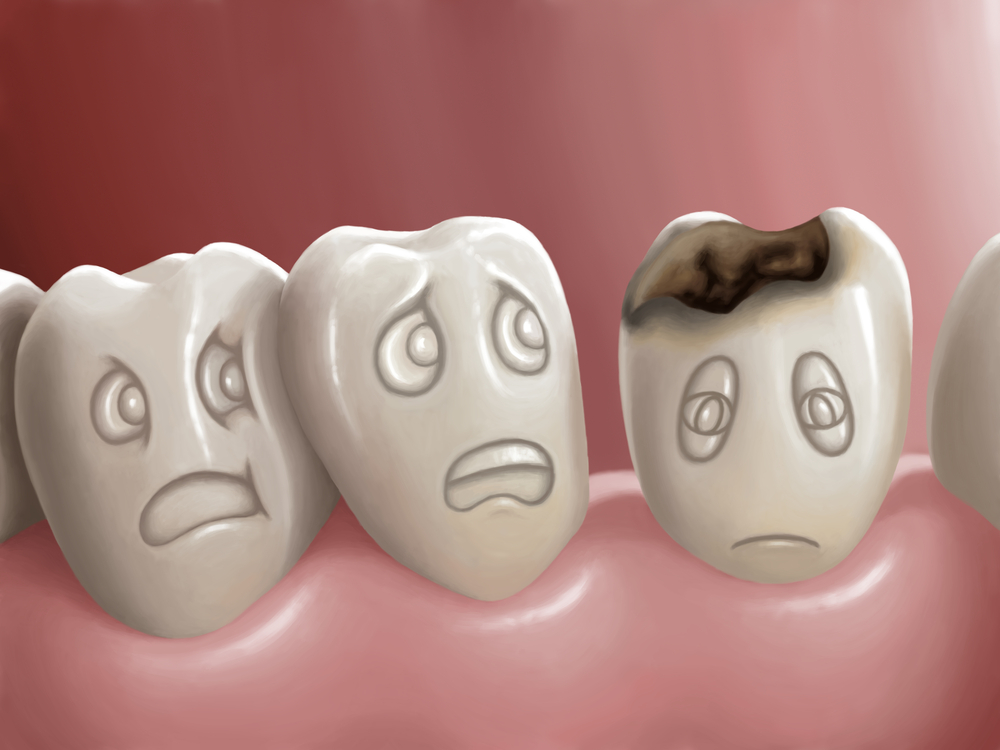 Электронные сигареты – одна из наиболее популярных тем сегодня. Основная их идея заключается в том, что они менее вредные, чем обычные сигареты и как бы являются "здоровой альтернативой" обычному курению. Но так ли это в отношении зубов и полости рта? Давайте разбираться.Для начала давайте рассмотрим саму идею использования электронных сигарет (или вейпов, от "vape" - выпаривать, испарять).Миллионы людей по всему миру используют электронные сигареты. В то же время, ученые и исследователи просят остановить рекламу вейпов и электронных сигарет. Уже несколько лет Public Health England (Общетвенная Организация Здравоохранения Англии) призывает курильщиков отказаться от покупки вейпов и прекратить отрицать их вред.Почему это происходит?Реклама обещает, что обычные сигареты «на 95% вреднее электронных», также курильщикам обещаются значительные преимущества, в том числе увеличение продолжительности жизни. Однако, как выяснилось, исследования о безопасности электронных сигарет, на которые ссылаются производители, спонсированы самими же производителями.Что такое электронная сигарета?Это электронный девайс, который нагревает специальную жидкость, в результате чего выделяется аэрозоль, похожий на дым. Этот аэрозоль вдыхается пользователем.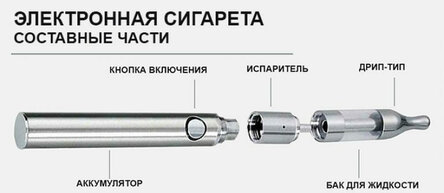 В рекламе утверждается, что при этом курильщик избегает токсичных веществ, выделяемых обычной сигаретой, потому что горения табака здесь не происходит. Однако, при этом умалчивается, что в аэрозоле, выделяемом электронной сигаретой, содержится большое количество токсических соединений, действие которых на человеческий организм не изучено в долгосрочной перспективе, потому что электронные сигареты появились по меркам ученых относительно недавно.Токсичные химические соединенияБензол: органическое соединение, обычно содержащееся в автомобильных выхлопах. Это соединение является канцерогеном, бензол связывают с высоким риском возникновения такого опасного заболевания, как лейкемия. Содержится в парах, выделяемых из электронной сигареты.Тяжелые металлы: различные комбинации никеля, хрома, свинца и марганца широко представлены в жидкости всех электронных сигарет. Они особенно токсичны при вдыхании.Никотин: широко известный стимулятор, вызывающий зависимость. Хоть он и не горит, а только нагревается в электронных сигаретах, факт остается фактом: содержание никотина в жидкости вейпа около 20 мг/мл. А в одном картридже элетронной сигареты – примерно столько же, сколько в одной пачке обычных сигарет. Никотин повышает риск возникновения сердечно-сосудистых, респираторных заболеваний, а также заболеваний желудочно-кишечного тракта. Бонусом он негативно влияет на репродуктивную систему человека.Диацетил: органический компонент, который относительно безопасен при приеме в пищу, но опасен при вдыхании. А если его при этом еще и подогреть, диацетил вызывает заболевания ЛОР-органов. Является запрещенным ингридиентом в Великобратании.Нетоксичные химические соединенияПропиленгликоль: бесцветное соединение не имеющее запаха, является составляющим жидкости электронной сигареты.Растительный глицеринАроматизаторыВлияние электронных сигарет на здоровье полости ртаИтак, мы добрались до главного вопроса.Слизистая полости рта восприимчива к агрессивному воздействию химических соединений. Это может проявляться постоянным раздражением слизистой и даже хронической травматизацией. Все это в совокупности может привести к повышению раковой предрасположенности и, собственно, раку полости рта.Также ежедневное курение электронных сигарет может вызывать изменения пародонта (тканей, окружающих зуб), в результате может появиться довольно быстро прогрессирующий пародонтит.Курение вейпов приводит к деминерализации эмали в пришеечной области, в особенности у фронтальных (передних) зубов на нижней челюсти (эмаль сначала истончается, а затем там появляется кариес). Это происходит из-за содержания пропиленгликоля и глицерина, а также различных красителей и подсластителей.Также, согласно исследованиям, аэрозоль взаимодействует с вредными бактериями, находящимися на поверхности зубов и вызывающими кариес - streptococcus mutans, делая их положение более устойчивым.Снижение количества слюны при курении электронных сигарет также помогает этим бактериям: окружающая среда становится для них более питательной, естественная гигиена затрудняется и при всем этом значительно истончается защитная пленка из компонентов слюны и минералов, обычно находящаяся на поверхности эмали. Все это в совокупности способствует быстрому развитию кариеса, так что не удивляйтесь большому количеству новых кариозных полостей при следующем стоматологическом осмотре.Но обычные сигареты опаснее?В теории, при горении табака выделяются агрессивные канцерогены, которых нет при его нагревании. Но смысл в том, что сигареты производятся уже очень давно, их вред и побочные эффекты хорошо изучены не только в краткосрочной перспективе, но и на нескольких поколениях. Примером является недавняя вспышка неизвестного заболевания легких у подростков в США, регулярно использовавших вейпы.В теории, обычные сигареты опаснее, но на практике у подростка, курившего электронные сигареты меньше года, состояние легких равноценно 70-летнему курильщику обычных сигарет. Неплохо, да?А как вам такая новость? Несколько электронных сигарет взорвались прямо во рту у курильщиков и вызвали необратимые изменения мягких тканей и лицевого скелета.Человек, который курит обычные сигареты, предупрежден соответствующими надписями на упаковке, он знает, что рискует, а также знает, что ему грозит.Электронные сигареты в данный момент позиционируются как нечто безобидное и безопасное, что является обманом, потому что, даже если они не принесли вред сейчас, неизвестно, что будет с потомками людей, которые их курят, а также их репродуктивной системой и риском развития хронических и генетических заболеваний.Это будет известно только по прошествии времени, а все люди, использующие электронные сигареты, проводят на себе, а возможно и на своих будущих детях и внуках, опасный эксперимент, о котором их никто не предупреждал. Курочка Л.Н. врач стоматолог